10:40 P.M. S2-3 Ribblesdale Stakes10:40 P.M. S2-3 Ribblesdale Stakes10:40 P.M. S2-3 Ribblesdale StakesS2-310:40 P.M.HK TIME(22.06.2017)(3:40 P.M. LOCAL TIME)(22.06.2017)Ribblesdale Stakes (Group 2)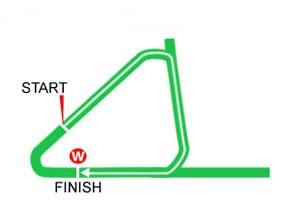 Ascot, Great Britain - Turf - 2392 Metres (Right-handed) For 3-years-old fillies only. Weights: 126lb. Penalties: a winner of a Group 1 race after 31st August 2016 3lb.Total Prize Money (GBP) £215,0001st £121,926, 2nd £46,225, 3rd £23,134, 4th £11,524, 5th £5,783, 6th £2,902PosDateRace DetailsRace DetailsTrackTrackDist/Course/GoingDist/Course/GoingWt.JockeyDr.Race TimeFinish & MarginFinish & MarginOddsGearWinner/Second/ThirdComments7/2510Oct162yo fillies MdnEUR15,675CUR, IRE1400 StTurf GY 126Michael Hussey11.27.6671125/1Aneen (IRE) Petticoat (GB) Feathery (GB) slowly away: rcvrd and sn in rr of mid-div on far side: pushed along over 2f out: kpt on steadily to go 7th ins fnl f: nrst fin5/1216Oct162yo fillies MdnEUR15,675NAA, IRE1200 StTurf SH 125Donnacha O'Brien141.18.98547/2Wayside Flower (GB) Focus On Heaven (IRE) Sorelle Delle Rose (IRE) w.w: pushed along over 2f out and wnt 5th u.p under 2f out: no ex ent fnl f and one pce after1/1320Apr173yo+ fillies MdnEUR11,460TIP, IRE1800 LHTurf G 126Seamie Heffernan101.57.5114.89/4Alluringly (USA) Dabulena (IRE) Hushing (GB) racd in mid-div tl gd hdwy on outer over 2f out: pressed ldr in 2nd appr fnl f and sn led: pushed clr: comf2/710May17LCheshire Oaks 3yo filliesGBP60,000CHE, GB2268 LHTurf G 126Ryan Moore22.23.8021.8EvensFEnable (GB) Alluringly (USA) Tansholpan (GB) trckd ldrs: rdn to go 2nd over 2f out: nt qckn over 1f out: kpt on ins fnl f: no imp on wnr3/92Jun17G1Oaks S. 3yo filliesGBP500,000EPS, GB2405 LHTurf G 126Seamie Heffernan72.34.1331116/1Enable (GB) Rhododendron (IRE) Alluringly (USA) hld up in midfield: 6th st: rdn and hdwy to chse clr ldng pair 2f out: sn no imp and outpcd: wl hld in 3rd and plugged on same pce afterPosDateRace DetailsRace DetailsTrackTrackDist/Course/GoingDist/Course/GoingWt.JockeyDr.Race TimeFinish & MarginFinish & MarginOddsGearWinner/Second/ThirdComments2/928Apr173yo fillies MdnGBP9,837SAN, GB2006 RHTurf G 126Ryan Moore62.15.782SH12/1Serenada (GB) Apphia (IRE) So Sleek (GB) towards rr: swtchd alone towards far side and gd hdwy over 1f out: str chal nr fin: jst denied1/11(DH)25May173yo fillies MdnGBP6,886GOO, GB1979 RHTurf G 126William Buick12.08.941DH2/1F(DH)Apphia (IRE) (DH)Hadeeqa (IRE) Sugardrop (GB) trckd ldrs: led over 1f out: rdn whn strly chal ins fnl f: sn disputing: kpt on wlPosDateRace DetailsRace DetailsTrackTrackDist/Course/GoingDist/Course/GoingWt.JockeyDr.Race TimeFinish & MarginFinish & MarginOddsGearWinner/Second/ThirdComments1/107Oct162yo fillies MdnGBP24,594NEW, GB1400 StTurf GF 126Frankie Dettori41.25.8710.58/1Astronomy's Choice (GB) First Dance (IRE) Heavenly Angel (GB) dwlt: hld up in tch in last trio: rdn over 2f out: hdwy over 1f out: chalng jst ins fnl f: led and rn green wl ins fnl f: eased cl home3/67May17LPretty Polly S. 3yo filliesGBP40,000NEW, GB2000 StTurf GF 126Frankie Dettori32.04.6032.34/6FHorseplay (GB) Isabel de Urbina (IRE) Astronomy's Choice (GB) tall: lengthy: lw: trckd ldrs tl wnt 2nd 4f out: rdn and ev ch 3f out: stl pressing ldrs but unable qck over 1f out: 3rd and kpt on same pce fnl 100ydsPosDateRace DetailsRace DetailsTrackTrackDist/Course/GoingDist/Course/GoingWt.JockeyDr.Race TimeFinish & MarginFinish & MarginOddsGearWinner/Second/ThirdComments5/79Oct16LSilken Glider S. 2yo filliesEUR47,000CUR, IRE1600 RHTurf G 126Donnacha O'Brien41.44.95573/1Calare (IRE) Bound (IRE) Queen Anne's Lace (USA) disp early tl sn settled bhd ldrs: 5th 1/2-way: rdn in 5th over 2f out and sn no ex: one pce fnl f5/1129Oct16LEyrefield S. 2yoEUR47,000LEO, IRE1800 LHTurf Y 124Seamie Heffernan101.56.8152.310/1Dubai Sand (IRE) Diodorus (IRE) The Joy Of Giving (IRE) racd towards rr: last 4f out: swtchd rt 2f out to outer: styd on wl into 8th 1f out: kpt on strly into 5th cl home: nvr nrr8/1023Apr17LSalsabil S. 3yo filliesEUR57,500NAV, IRE2000 LHTurf G 126Seamie Heffernan102.05.30879/2Vociferous Marina (IRE) Pocketfullofdreams (FR) Bengala (FR) hld up: rdn in 7th 2f out: briefly wnt 4th appr fnl f: sn one pce6/913May17G3Blue Wind S. 3yo+ f&mEUR75,000CUR, IRE2000 RHTurf G 121Michael Hussey42.08.586714/1Turret Rocks (IRE) Laganore (IRE) Creggs Pipes (IRE) chsd ldrs in 3rd: rdn and nt qckn under 2f out in 5th: dropped to 6th ins fnl f2/1018Jun17G3Munster Oaks 3yo+ f&mEUR70,000COR, IRE2400 RHTurf GF 121Wayne Lordan102.33.832Nk9/1Santa Monica (GB) Butterflies (IRE) Glamorous Approach (IRE) Held up behind leaders in 5th, effort on outer 2f out, ridden to lead over 1f out, strongly pressed well inside final furlong and headed close homePosDateRace DetailsRace DetailsTrackTrackDist/Course/GoingDist/Course/GoingWt.JockeyDr.Race TimeFinish & MarginFinish & MarginOddsGearWinner/Second/ThirdComments5/1418Oct162yo fillies MdnGBP7,083YAR, GB1603 StTurf S 126Andrea Atzeni31.37.6456.812/1Shutter Speed (GB) Song Maker (GB) God Given (GB) hld up: hdwy over 2f out: rdn over 1f out: wknd ins fnl f1/61May173yo fillies MdnGBP5,903BEV, GB1988 RHTurf GF 126Pat Cosgrave52.02.6910.85/4FCoconut Creme (GB) Extra Mile (GB) Mistress Quickly (IRE) trckd ldrs: hdwy over 2f out: rdn to ld appr fnl f: drvn out2/725May17LHeight of Fashion S. 3yo filliesGBP40,000GOO, GB1979 RHTurf G 126Pat Cosgrave62.06.4021.87/1Mori (GB) Coconut Creme (GB) Indian Blessing (GB) led: rdn and hdd over 1f out: kpt on but hld fnl fPosDateRace DetailsRace DetailsTrackTrackDist/Course/GoingDist/Course/GoingWt.JockeyDr.Race TimeFinish & MarginFinish & MarginOddsGearWinner/Second/ThirdComments1/66Sep162yo fillies MdnGBP7,870LEI, GB1655 RHTurf GS 126Frankie Dettori11.48.7010.511/10FCoronet (GB) Alwaysandforever (IRE) Castellated (GB) s.i.s: hld up: swtchd lft over 2f out: hdwy sn after: shkn up to ld over 1f out: in command whn idled wl ins fnl f: pushed out: comf1/128Oct16LZetland S. 2yoGBP50,000NEW, GB2000 StTurf G 123Frankie Dettori32.02.891Nk3/1FCoronet (GB) Cunco (IRE) Permian (IRE) s.s: hld up off the pce in last trio: stdy prog on outer over 3f out: clsng whn bmpd over 1f out: shkn up to ld ins fnl f: kpt on wl and a holding on3/1114May17G1Prix Saint-Alary 3yo filliesEUR250,000DEA, FR2000 RHTurf S 126Frankie Dettori102.05.9234.85.9Sobetsu (GB) Vue Fantastique (FR) Coronet (GB) w.w in rr: hdwy on outer 2f out: styd on ins fnl f: tk 3rd fnl stride: nvr plcd to chal5/92Jun17G1Oaks S. 3yo filliesGBP500,000EPS, GB2405 LHTurf G 126Andrea Atzeni62.34.1351612/1Enable (GB) Rhododendron (IRE) Alluringly (USA) sn dropped to rr and niggled along: 8th st: swtchd rt and rdn over 2f out: no ch but kpt on to pass btn rivals 1f out: wnt modest 5th ins fnl f: n.dPosDateRace DetailsRace DetailsTrackTrackDist/Course/GoingDist/Course/GoingWt.JockeyDr.Race TimeFinish & MarginFinish & MarginOddsGearWinner/Second/ThirdComments10/172Nov162yo MdnGBP4,426NOT, GB1668 LHTurf G 126Nicky Mackay71.45.41101225/1Crowned Eagle (GB) Zumurudee (USA) Daira Prince (IRE) s.s: in rr: kpt on fnl 2f: nvr a factor1/1421Apr173yo fillies MdnGBP8,362NBY, GB2005 LHTurf GF 126Frankie Dettori22.08.0013.54/1Gracious Diana (GB) Star Rock (GB) Inconceivable (IRE) mid-div: pushed along and hdwy fr 3f out: led over 1f out: sn clr: comf4/620May17LHaras De Bouquetot Fillies Trial S. 3yo filliesGBP70,000NBY, GB2000 LHTurf S 126William Buick62.17.08419.52/1FNatavia (GB) Flood Warning (GB) Aljezeera (GB) lengthy: lw: trckd ldr: rdn w ch 3f out: sn hld: wknd over 1f outPosDateRace DetailsRace DetailsTrackTrackDist/Course/GoingDist/Course/GoingWt.JockeyDr.Race TimeFinish & MarginFinish & MarginOddsGearWinner/Second/ThirdComments4/1223Nov162yo MdnGBP4,426KEM, GB2000 RHPolytrack ST 126David Probert122.06.8541010/1Azam (GB) Stone The Crows (GB) Quality Moment (IRE) prom: rdn to chse clr ldng pair wl over 2f out: tried to chal for 2nd over 1f out: one pce after1/1112Dec162yo MdnGBP4,180WOL, GB1894 LHTapeta ST 126Robert Havlin32.00.7910.511/4Hertford Dancer (GB) Pattie (GB) Doctor Bartolo (IRE) chsd ldrs: wnt 2nd over 2f out: rdn to ld over 1f out: hung lft ins fnl f: styd on3/627Mar173yo HcpGBP7,132WOL, GB1894 LHTapeta ST 130Adam Kirby42.00.5833.55/2Enfolding (IRE) Peace And Plenty (GB) Hertford Dancer (GB) in tch: rdn and effrt to chse ldrs 2f out: nt clr run over 1f out: no ch w wnr but rallied to battle for 2nd ins fnl f: kpt on2/1312Apr173yo HcpGBP4,920NOT, GB2045 LHTurf GF 130William Buick92.11.7721.39/1Mullarkey (GB) Hertford Dancer (GB) Plead (GB) midfield: hdwy wl over 2f out: swtchd rt to outer and rdn over 1f out: styd on wl fnl f1/613May17LOaks Trial S. 3yo filliesGBP40,000LIN, GB2321 LHTurf G 126Frankie Dettori12.32.0711.58/1Hertford Dancer (GB) Pocketfullofdreams (FR) The Sky Is Blazing (IRE) in tch: trckd ldng pair 6f out: effrt on inner and hit rail 3f out: rdn to chse wnr 2f out: sn swtchd rt: styd on to chal 1f out: led ins fnl f: gng away and eased towards finPosDateRace DetailsRace DetailsTrackTrackDist/Course/GoingDist/Course/GoingWt.JockeyDr.Race TimeFinish & MarginFinish & MarginOddsGearWinner/Second/ThirdComments3/1923Oct162yo fillies MdnEUR15,675LEO, IRE1600 LHTurf Y 126Seamie Heffernan51.45.1937.32/1FWhite Satin Dancer (GER) Xenobia (IRE) Key To My Heart (IRE) led tl hdd briefly after 1f: narrow advantage at 1/2-way: disp into st and hdd over 2f out: no imp on wnr u.p in 3rd ent fnl f: kpt on same pce1/612Apr173yo fillies MdnEUR11,460DUN, IRE2136 LHPolytrack ST 123Ana O'Brien12.16.5312.511/4BKey To My Heart (IRE) Puppetshow (IRE) Panstarr (GB) mde all: 4 l clr 4f out: stl gng wl into st: rdn over 1 1/2f out and reduced advantage: kpt on wl ins fnl f: comf7/1023Apr17LSalsabil S. 3yo filliesEUR57,500NAV, IRE2000 LHTurf G 126Wayne Lordan92.05.3076.55/1BVociferous Marina (IRE) Pocketfullofdreams (FR) Bengala (FR) chsd ldrs in 3rd: rdn 2f out: nt qckn ins fnl f: wknd5/913May17G3Blue Wind S. 3yo+ f&mEUR75,000CUR, IRE2000 RHTurf G 121Ana O'Brien92.08.585412/1BTurret Rocks (IRE) Laganore (IRE) Creggs Pipes (IRE) trckd ldr in 2nd: rdn and nt qckn in 4th ent fnl f: sn one pce and dropped to 5th cl home7/1018Jun17G3Munster Oaks 3yo+ f&mEUR70,000COR, IRE2400 RHTurf GF 121Colm O'Donoghue72.33.8378.811/2BSanta Monica (GB) Butterflies (IRE) Glamorous Approach (IRE) Soon led, ridden and headed over 2f out, no extra in 3rd over 1f out, weakened and eased inside final furlongPosDateRace DetailsRace DetailsTrackTrackDist/Course/GoingDist/Course/GoingWt.JockeyDr.Race TimeFinish & MarginFinish & MarginOddsGearWinner/Second/ThirdComments5/1421Apr173yo fillies MdnGBP8,362NBY, GB2005 LHTurf GF 126Ryan Moore52.08.0057.89/4FGracious Diana (GB) Star Rock (GB) Inconceivable (IRE) s.i.s: sn mid-div: stdy prog fr 2f out: styd on fnl f but nt pce to get on terms1/812May173yo+ fillies MdnGBP7,870ASC, GB2000 RHTurf GF 124Ryan Moore72.08.0311.85/4FMori (GB) Glittering Jewel (USA) Tranquil Star (IRE) medium-sized: q str: pressed ldr: rdn over 2f out: sustained chal to ld jst over 1f out: drvn and asserted last 150yds1/725May17LHeight of Fashion S. 3yo filliesGBP40,000GOO, GB1979 RHTurf G 126Ryan Moore22.06.4011.815/8FMori (GB) Coconut Creme (GB) Indian Blessing (GB) trckd ldr: shkn up over 2f out: led over 1f out: kpt up to work fnl f: readilyPosDateRace DetailsRace DetailsTrackTrackDist/Course/GoingDist/Course/GoingWt.JockeyDr.Race TimeFinish & MarginFinish & MarginOddsGearWinner/Second/ThirdComments1/1130Apr173yo+ f&m MdnEUR14,325GOW, IRE1891 RHTurf S 126Declan McDonogh102.09.6412.520/1Naughty Or Nice (IRE) Bean Feasa (GB) Lovemenot (IRE) mid-div: tk clsr order bhd ldrs in 3rd after 1/2-way: pushed along out wd into st: rdn 1 1/2f out and r.o wl nr side to ld wl ins fnl f: asserted cl home: won gng away1/720May17LYeats S. 3yoEUR75,000NAV, IRE2600 LHTurf GF 124Declan McDonogh22.54.021Hd4/1Naughty Or Nice (IRE) Grandee (IRE) Finn McCool (IRE) hld up towards rr: 5th at 1/2-way: briefly short of room on inner 3f out and swtchd rt: travelled wl to press ldr in 2nd 2f out and sn led: edgd lft ent fnl f: strly pressed clsng stages: hld on wlPosDateRace DetailsRace DetailsTrackTrackDist/Course/GoingDist/Course/GoingWt.JockeyDr.Race TimeFinish & MarginFinish & MarginOddsGearWinner/Second/ThirdComments4/727Aug16G3Prestige S. 2yo filliesGBP40,000GOO, GB1400 RHTurf GF 126Oisin Murphy31.27.0842.5100/30FKilmah (GB) Promising (IRE) Urban Fox (GB) hld up in 5th: dropped to last 2f out and pushed along: no ch after: fin wl and nrly snatched 3rd1/98Sep16G2May Hill S. 2yo filliesGBP70,000DON, GB1600 StTurf G 126Oisin Murphy71.41.2410.83/1Rich Legacy (IRE) Grecian Light (IRE) Urban Fox (GB) trckd ldr: hdwy to ld 2f out: rdn over 1f out: hdd ins fnl f and sn drvn: rallied wl to ld again last 50 yds4/87Oct16G1Fillies' Mile 2yoGBP533,750NEW, GB1600 StTurf GF 126Oisin Murphy31.37.7341210/1Rhododendron (IRE) Hydrangea (IRE) Urban Fox (GB) t.k.h: led for 2f: pressed ldr after: rdn and ev ch over 2f out tl unable qck wl over 1f out: sn btn: wknd fnl f12/1330Oct16G1Criterium de Saint-Cloud 2yoEUR250,000STC, FR2000 LHTurf S 122Oisin Murphy122.12.731212.524Waldgeist (GB) Best Solution (IRE) Capri (IRE) racd in fnl trio: clsd 2 1/2f out towards centre of trck: sn rdn and nt qckn: dropped away ins fnl 1 1/2f4/710May17LCheshire Oaks 3yo filliesGBP60,000CHE, GB2268 LHTurf G 131Oisin Murphy72.23.8041714/1Enable (GB) Alluringly (USA) Tansholpan (GB) hld up: effrt 3f out: no imp on ldrs: wknd over 1f outPosDateRace DetailsRace DetailsTrackTrackDist/Course/GoingDist/Course/GoingWt.JockeyDr.Race TimeFinish & MarginFinish & MarginOddsGearWinner/Second/ThirdComments3/1022Oct162yo fillies MdnGBP7,870NBY, GB1600 StTurf GS 126Harry Bentley41.41.7831.59/2Crimson Rock (USA) Elas Ruby (GB) Serenada (GB) dwlt: sn trcking ldrs: led over 1f out: rn green: edgd lft and hdd ins fnl f: no ex nr fin1/928Apr173yo fillies MdnGBP9,837SAN, GB2006 RHTurf G 126Andrea Atzeni22.15.781SH2/1FSerenada (GB) Apphia (IRE) So Sleek (GB) led for 2f: trckd ldr: rdn to ld in centre 1f out: all out3/517May17G3Musidora S. 3yo filliesGBP100,000YOR, GB2051 LHTurf S 126Andrea Atzeni32.18.6232.815/2Shutter Speed (GB) Vintage Folly (GB) Serenada (GB) trckd ldrs: hdwy 3f out: chsd ldng pair wl over 1f out: sn rdn and no imp fnl fPosDateRace DetailsRace DetailsTrackTrackDist/Course/GoingDist/Course/GoingWt.JockeyDr.Race TimeFinish & MarginFinish & MarginOddsGearWinner/Second/ThirdComments1/1031Mar173yo fillies MdnGBP4,920NC, GB1600 StTapeta ST 126Pat Cosgrave111.39.34146/4The Sky Is Blazing (IRE) Multicultural (IRE) Fortuities (IRE) Dwelt, held up, pushed along and ran green over 2f out, good headway to lead over 1f out, quickened clear, promising3/613May17LOaks Trial S. 3yo filliesGBP40,000LIN, GB2321 LHTurf G 126Pat Cosgrave52.32.0737.511/8FHertford Dancer (GB) Pocketfullofdreams (FR) The Sky Is Blazing (IRE) trckd ldng pair tl 6f out: rdn 3f out: outpcd by ldng pair 2f out: wnt 3rd over 1f out: no threat to ldrs and kpt on same pce after4/1027May173yo fillies HcpGBP12,296YOR, GB2051 LHTurf G 133Graham Lee22.15.0643.33/1FEbbesbourne (IRE) Appointed (GB) Canberra Cliffs (IRE) trckd ldr: cl up 3f out: rdn to ld 2f out: drvn and hdd jst over 1f out: grad wkndPosDateRace DetailsRace DetailsTrackTrackDist/Course/GoingDist/Course/GoingWt.JockeyDr.Race TimeFinish & MarginFinish & MarginOddsGearWinner/Second/ThirdComments1/928Nov162yo fillies MdnGBP4,426NC, GB1600 StTapeta ST 126Josephine Gordon71.39.351Hd7/1Vintage Folly (GB) Gymnaste (IRE) Plead (GB) Close up, slight lead 2f out, ridden over 1f out, strongly pressed inside final furlong, kept on well towards finish2/517May17G3Musidora S. 3yo filliesGBP100,000YOR, GB2051 LHTurf S 126James Doyle52.18.6221.812/1Shutter Speed (GB) Vintage Folly (GB) Serenada (GB) lengthy: racd wd early: trckd ldr: hdwy and cl up 3f out: rdn along to chse wnr 2f out: drvn and kpt on fnl f